Klub Pathfinder a DSŠ v ČS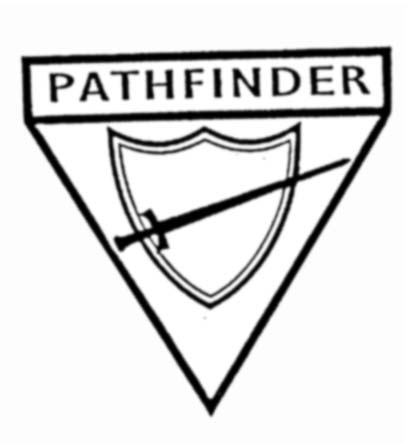 mobil:   603 385 241e-mail:  cancik@pathfinder.cz Všem vedoucím oddílů Klubu Pathfinder a učitelům DSŠ v ČS(prosím o zprostředkování všem dětem ve tvém okolí)Múzička 2013Vážení vedoucí, učitelé a soutěžící,nadešel čas přihlásit se na Múzičku. Rád bych vám, kteří jste teprve začali s přípravou, připomněl letošní téma 
a základní informace pro účast. Zároveň vás chci vyzvat k vyplnění přihlášky a formuláře soutěžních příspěvků. Je to trochu jiné než minule, ale věřím, že se v tom snadno zorientujete. Připomínám, že organizovaný program končí v sobotu po 21. hodině, respektive nedělní snídaní. Můžete si proto naplánovat svůj nedělní oddílový program v Praze.  Letošní Múzička nese téma "HRANICE". Vaším úkolem tedy bude pokusit 
se v písničkách, divadle, recitaci, malbě, kresbě nebo plastice vyjádřit váš názor na zvolené téma. Budeme přemýšlet 
o smyslu hranic, ať už těch fyzických nebo daných pravidly, zákony 
a morálkou. Své nám k tomu také poví pastor letošní Múzičky, Ivan Michalec.Základní informace:    Kdy:			19. 10. 2013 Kde:			Salesiánské divadlo, Kobyliské nám. 1, Praha 8 Dveře dokořán od:	pátku 17:00 hUkončení:		sobota  v  21:00 h (počítáme s noclehem a nedělní snídaní)Ubytování:		Sokolovna v Kobylisích – v tělocvičně (tedy spacák a karimatku s sebou)Strava:			sobota – snídaně, oběd, večeře / neděle – snídaněCena:			Registrační poplatek (vstupné):	140,- (Pathfindeři) / 160,- (neregistrovaní)			Doprovod (dospělý):		zdarma (1 doprovod na 7 dětí)			Ubytování:			40,- Kč 					Strava:				60,- Kč 				Odpolední vstupné:		50,- Kč (jen pro diváky, kteří přijdou až odpoledne)		Doprava:	Metro „C“ – stanice: Kobylisy (výstup směr Salesiánské divadlo, které hned uvidíte) Přihlášky:	Účast na akci (jmenný seznam, platba):  		REGINASlužby + soutěžní příspěvky: 			http://www.pathfinder.cz/akce/119/muzicka-cs/ (obojí vyplnit do 7. 10. 2013)Nezapomenout:	Dovézt s sebou putovní zvony z loňska!!!     Za koordinační výbor oddělení dětí ČS CASD										David Čančík – DawyMÚZIČKA 2013Téma:		HRANICE				    Kdy:	19.10. 2013				    Kde: 	Praha – Saleziánské divadlo, KobylisySoutěž v jednotlivých kategoriích, vzájemná inspirace, oslava Boha, setkání s přáteli nebo navázání nových kontaktů.Věkové kategorie:			A) 	6 – 9 let10 – 12 let13 – 15 letVedoucí a roveři	(mimo soutěž)Umělecké kategorie:		Sólo / duo (děleno na kategorie A,B,C / D)Písnička (3 a více zpěváků)(děleno na kategorie A,B,C / D)3)	Drama (scénky) – do 8 minut (společně A-C)4)	Recitace + Dětská autorská literární tvorba (povídka, článek, báseň)(děleno na kategorie: A,B,C / D)5)        Výtvarné práce všeho druhu 	 (bez omezení počtu)(děleno na malba, kresba / grafika – do 11 let / 12 a více)Poznámka:		- Věkovou kategorii určuje průměr věku všech vystupujících.			  (žádný soutěžící kromě doprovodu však nesmí být starší než 15 let)			- Při překročení časového limitu bude scénka vyřazena z hodnocení.- Hodnocena bude: umělecká úroveň 50 %, dodržení tématu 30 %,   kreativita 20 %Na setkání s Vámi se těší vaši staří ale i noví vedoucí.Tuto akci připravuje oddělení dětí  ČS CASD, pro děti registrované i neregistrované v KP.